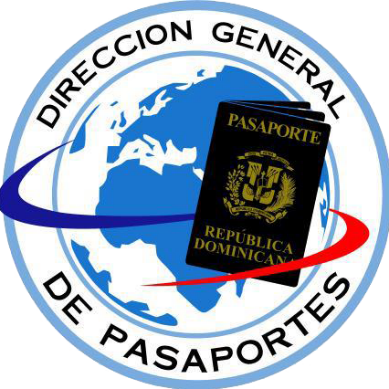 Elaborado por: Licda. Yury J. Colón DuméEncargada de la División Formulación Monitoreo y Evaluación del PPP. Colaboración por:Dreydi Silvestre Pérez Analista Proyectos Dirección de Planificación Licda. Kenia Pérez Asistente Dirección de PlanificaciónLicda. Elsilia CrookeAnalista Dirección de Planificación Licda. Maribel Pacheco Analista Dirección de Planificación Supervisado por:Licdo. Héctor Guzmán Director de Planificación y DesarrolloEl Plan Operativo Anual (POA) de la Dirección General de Pasaportes El Plan Operativo Anual (POA) de la Dirección General de Pasaportes, posee un total de cuarenta y siete (47) productos, Tres (3) Subproductos, cincuenta y cuatro (54) indicadores, ciento setenta y nueve (179) actividades, los cuales están alineados al Plan Estratégico Institucional (PEI) y a su vez se encuentran divididos en dos (2) Ejes estratégicos:  Atención al Ciudadano y Seguridad del Documento de Viaje: Estos y Fortalecimiento Institucional. Direcciones con Subproducto incluidoDe manera general, los productos detallados en los ejes estratégicos y en base al Monitoreo y Evaluación, se resaltó en las acciones destinadas al informe de seguimiento y los mismos están sustentado en la evidencia documentadas y escaneadas en el sistema; y donde obtuvieron un nivel de ejecución de los productos de un 62.22% y en los indicadores 63.42%.   Ejes y Objetivos Estratégicos del PEI 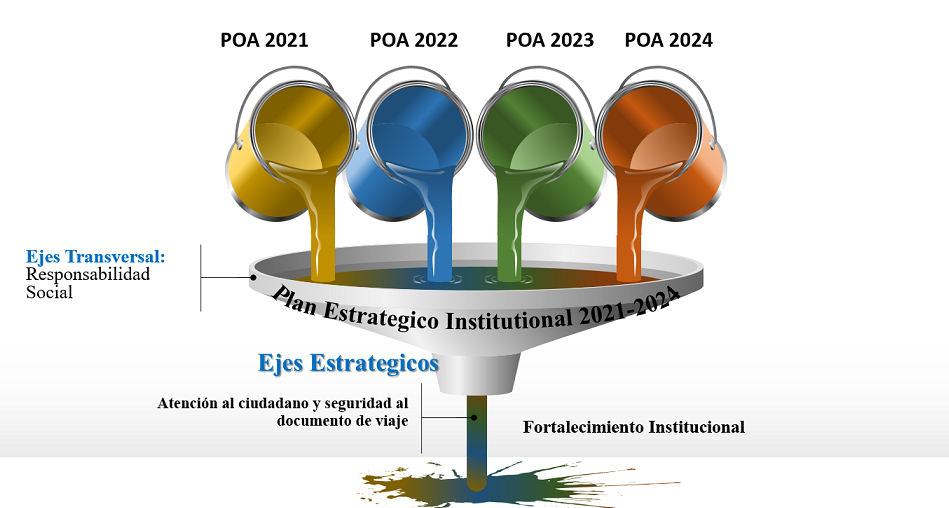    Objetivos Estratégicos. Satisfacer los requerimientos de la emisión del documento viaje, acorde a los requerimientos, estándares de calidad y seguridad establecidos.Garantizar la calidad y efectividad de la gestión institucional de la DGP.A continuación, se presenta el nivel de ejecución que obtuvieron las áreas responsables con sus productos, correspondiente al tercer trimestre del POA 2022:Ejes 1. Atención al Ciudadano y Seguridad del Documento de Viaje: Estos son los productos y áreas correspondientes. Dirección de Emisión y RenovaciónDe acuerdo con los avances de este producto, verificamos que su porcentaje es satisfactorio, en todo el trimestre, alcanzado las metas sostenidas en cada encuesta de satisfacción. Este producto se ha ejecutado con eficiencia de acuerdo con las metas establecidas en los tres indicadores, está logrando casi en su totalidad lo programado en cada trimestre. De acuerdo con los Acuerdos Interinstitucionales, hemos cumplido con las solicitudes con eficiencia y eficacia, para lograr nuestra meta. Un avance más de esta gestión es que aparte de entregar las certificaciones con eficientización, hemos logrado que se entregue en línea.Departamento Relaciones ConsularesOtros avances obtenidos en la actual gestión para este tercer trimestre del POA, se canalizaron las solicitudes para las conexiones de los consulados por medio de nuestra Máxima Autoridad de esta Dirección General de Pasaportes. Fueron conectados a nuestro sistema de pasaportes los siguientes consulados:Antigua y BarbudaPensilvania	New Jersey	New Orleans	Departamento de Supervisión y ControlLos avances que hemos obtenidos de acuerdo con las supervisiones mensuales, logramos que la operatividad de las Oficinas Provinciales, estando acorde con las políticas y normas de esta institución.Eje 2. Fortalecimiento Institucional: Productos y áreas correspondientes. Dirección de Planificación y DesarrolloPara la actualización de la Documentación de procesos y procedimientos de la DGP, la Dirección de Planificación y Desarrollo, ha avanzado un 50% , y está trabajando en conjunto con los departamentos involucrados.Los cumplimientos de los indicadores dentro de la DGP se han logrado evaluar en un 75% finalizando el tercer trimestre, tomando en cuenta que solo restaría el 25% para finalizar el POA 2022. Según las metas presidenciales, somos los responsables de medir y monitorear el trabajo de las Instituciones Gubernamentales. Hasta septiembre 2022, la DGP, está evaluada de la siguiente manera:Este Proceso ha culminado en un 100% y se cumplió con todos los requerimientos indicados de parte de la Dirección de Planificación Y Desarrollo.Rendimiento: Realizamos la solicitud para la creación del sistema PACC, la cual fue aprobada por la MAE.Acciones: Estamos dándole seguimiento a la solicitud de creación del sistema PACC por parte de la Dirección de Tecnología.La carta compromiso ha avanzado en un 50%, y los niveles de avance los podemos ver reflejado en las actividades.El avance del producto (Actualización de la documentación de Procesos y procedimientos de la DGP), en este producto hemos realizado actualizaciones en los procesos explicando las diferentes etapas de cada uno de ellos, actividades de control, sus responsables. También creamos los procesos de los instructivos para la inducción, capacitación a los empleados de la institución y las políticas y procedimientos de desarrollo de análisis de indicadores, para la mejora continua y la agilización de reuniones periódicas para la agilización de los procesos.Este producto ha tenido un avance de un 50% de parte de la Dirección de Planificación y Desarrollo, actualizando las funciones de algunas de las Direcciones, Departamentos y Divisiones que no se encontraban en el Manual de Cargos.Rendimiento:En este producto hemos realizado actualizaciones en los procesos, explicando las diferentes etapas de cada una de ellas. También creamos los procesos de los instructivos para la inducción, capacitación a los empleados de la institución y las políticas y procedimientos de desarrollo de análisis de indicadores, para la mejora continua y la agilización de reuniones periódicas para la agilización de los procesos.Acciones:Estamos programando reuniones semi periódicas para la elaboración de los demás procesos a actualizar.Avances:Para el desarrollo de estos nuevos cargos se realizó un levantamiento con los encargados departamentales que requerían cambios y desarrollo de nuevos cargos y/o posiciones.Fueron desarrolladas las funciones de estos nuevos cargos, cumpliendo con las normativas y cumplimientos suministrados por el MAP.Se evaluaron estos cargos en conjunto con la Dirección de Recursos Humanos, para que los mismos sean desarrollados según los requerimientos, eliminando, agregando, y modificando los cargos para que los mismos sean plasmados en el nuevo Manual de Cargos.Dirección de Recursos HumanosEn el tercer trimestre julio-septiembre se otorgaron 2 beneficios, los cuales detallamos a continuación: Operativo PSA para los hombresCelebración día del PadreDe acuerdo con el porcentaje de los colaboradores capacitados acorde a las necesidades identificadas, se han realizados un total de 13 capacitaciones en el tercer trimestre julio-septiembre con 577 participantes. Estos talleres y cursos fueron:Taller Trabajo en equipo                        Taller de comunicación asertiva y efectiva Charla de educación financiera                 Conferencia Duarte, constitución y símbolos patriosCurso de ortografía y redacción                Diplomado a la Inducción Pública               Medidas de seguridad del Pasaportes Dominicano   Taller Régimen Ético y Disciplinario del Servidor Público Taller ley 41-08 de Función Pública y su reglamento    Seminario como investigar en la Gestión Pública      Diplomado de Gestión del talento Humano              Curso Inducción a la Administración Pública nivel    Taller de desarrollo de competencias liderar con el ejemploOtro avance de la esta gestión es que podemos consultar nuestro volante de pago de manera online a través de la página web: https://map.gob.do/volantepagoEl porcentaje del personal seleccionado que cumple con el perfil del puesto es un 75%.Dirección JurídicoEste producto está programado para los cuatro trimestres.En este trimestre se elaboró la Resolución No. DGP 015/2018 del 29/10/2018, sobre la reestructuración de la Comisión para el proceso de Expurgo de la Dirección General de Pasaportes.Dirección de TecnologíaDurante este trimestre estamos trabajando en la conexión con las diferentes plataformas del Banco de Reservas de tal manera que, el ciudadano pueda utilizar dichas plataformas para ejecutar su pago y posteriormente pueda utilizar el pago realizado en nuestro servicio en línea. Esto permitirá al ciudadano hacer el pago del servicio que necesita por la vía que le sea más fácil hacerlo y posteriormente pueda utilizar dicho pago a través de nuestra plataforma en línea.En este trimestre hemos realizado el levantamiento y diseño técnico sobre como estará estructurada la implementación de esta unificación con active directory.En este trimestre hemos realizado el levantamiento y diseño técnico para la reestructuración física del Datacenter.Pudimos lograr las re-certificaciones de la NORTIC E1 y NORTIC A3. Somos, una de las primeras instituciones en cumplir con la 6 NORTIC, colocándonos, en ITICGE 2022 con una puntuación de 93.95 %.Hemos realizado el levantamiento estructural y económico para la implementación de este servicio, el cual nos permitirá afrontar de manera eficiente, segura y confiable cualquier inconveniente presentado en nuestra infraestructura de premisa. Esto nos permite continuar evolucionando en nuestra plataforma tecnológica incorporando tecnología de punta y montándonos sobre las tendencias de la industria en materia de infraestructura.Departamento FinancieroEste producto está programado para los cuatro trimestres.Este producto está programado para los cuatro trimestres.Este producto está programado para los cuatro trimestres.Este producto está programado para los cuatro trimestres.Este producto está programado para los cuatro trimestres.Este producto está programado para los cuatro trimestres.Departamento AdministrativoLas evidencias aportadas en cuanto a los mantenimientos de la Planta física DGP, consta del Acta de Adjudicación del Proceso de Comparación de Precios para la Adquisición de mantenimiento de los OPP Y SEDE CENTAL a ser utilizados por la DGP.Mantenimiento $740,000.00Ferretería $2,871,269.22Higiene y limpieza, por un valor de $1,729,253.62Este producto aún le falta culminar el cuarto trimestre.Las evidencias aportadas en cuanto a los Mobiliarios (Activos Fijos), consta del Acta de Adjudicación del Proceso de Comparación de Precios para la Adquisición de Activos Fijos a ser utilizados por la DGP, por un valor de RD$ 4,263,527.25.  Las evidencias aportadas en cuanto a los mantenimientos de vehículos, consta del Acta de Adjudicación del Proceso de Comparación de Precios para la Adquisición de mantenimiento para los vehículos a ser utilizados por la DGP, por un valor de RD$ 2,234,049.86Otros avances obtenidos en la actual gestión son la apertura de nuevas Oficinas Provinciales: Parada de la Cultura en el Parque del Este. Mientras que en proceso de apertura se encuentran la de la provincia Monseñor Nouel.Para los próximos meses está contemplado el establecimiento de los puntos GOB en: Santiago, Santo Domingo Oeste y Punta Cana.En las evidencias aportadas para la actividad monitoreo constante del inventario Físico vs. Digital (reporte del sistema), se verifica la existencia conveniente de mercancías en Almacén para uso interno de la DGP.Observables en lo siguiente:Relación de inventario de Almacén realizado por la División de Contabilidad.Fotografías de productos colocados en anaqueles del Almacén.Muestras de fichas de existencia de productos en estanterías del Almacén (control manual de inventario mediante tarjetas) Departamento SeguridadEn cumplimiento al Plan Operativo Anual (POA) fueron instalados, dos (02) arcos de seguridad, los cuales fueron distribuidos en la puerta de acceso de empleados y la puerta de acceso al despacho de esta DGP. Estos estaban destinados para la Zona Este, para las oficinas Provinciales de Higüey y San Pedro de Macorís respectivamente, pero por disposición de la Máxima Autoridad, fueron instalados en la en las áreas ya mencionadas por motivos de seguridad.La Adquisición de los dos (02) arcos de seguridad, fue por un valor de RD$ 556,328.00Departamento de ComunicacionesTodos los comienzos de cada mes el Departamento de Comunicaciones invita a disfrutar de la edición del boletín institucional, donde nos mantiene informados de lo que aconteció en esta institución. Aún no se ha remitido información para verificar el porcentaje de este producto. Nuestro Director cada trimestre tiene encuentro con lideres de interés de la comunicación, hasta este trimestre se ha efectuado. Nosotros a las 8El gusto a la 12Encuentro matinalHoy mismoUna nueva mañanaRumba de la tardeLa hora 22DespiertaMatinalEl Show de medio díaEste producto es para ejecutarse en los cuatro trimestres.*PorcentajePorcentajes por Cumplimiento 3er Trimestre.En el gráfico de la valoración en el tercer trimestre del Plan Operativo Anual 2022 observamos los porcentaje total que lograron cada uno de los responsables de áreas; donde podemos mencionar que el Departamento de Relaciones Consulares logro un 100%, seguido por el Departamento de Seguridad y Departamento de Supervisión estos lograron un 75%, mientras que el Departamento Financiero 71.43%, Dirección de Recursos Humanos 69.92% y el Dirección de Emisión y Renovación 65%, después continuamos con la Dirección TIC 62.50% y Departamento Administrativo con un 58.33%, la Dirección de Planificación y Desarrollo 57.14% y el Departamento de comunicaciones 53.33% y por último la Dirección Jurídica con 41%,Es importante resaltar, que estos porcentajes son equivalentes solo al tercer trimestre del cumplimiento al 100%.Al realizar un análisis de los datos obtenidos de la evaluación del tercer trimestre del POA 2022, se ha cumplimiento un 60.56% de las metas total de acuerdo con los productos, lo cual de acuerdo con el procedimiento de evaluación se refleja un cumplimiento satisfactorio de metas, por la razón que aún nos falta el ultimo trimestres por desarrollar. Lic. Hector GuzmanDir. Planificación y DesarrolloDIRECCIÓN DE PLANIFICACION Y DESARROLLOCantidadesCantidadesCantidadesCantidadesCantidadesNo.ÁreasEjesProductosProductosIndicadoresIndicadoresActividadesActividades1Dirección Emisión y Renovación1449917172Departamento Relaciones C.11111773Departamento de Supervisión11111774Dirección de Planificación y Desarrollo2777721215Dirección de Recursos Humanos2555526266Dirección Jurídico2333310107Dirección de Tecnología2557724248Departamento Financiero2777719199Departamento Administrativo26666202010Departamento Seguridad211116611Departamento de Comunicaciones27777222247475454179No.ÁreasSub-ProductosIndicadores1Dirección Emisión y Renovación.222Dirección de Tecnología 1133